Ważne terminy:30.04.2017 r.Zgłaszanie udziału w konferencjiTermin nadsyłania streszczeń referatów Streszczenia (pół strony A4 czcionka „12”) drogą elektroniczną na adres:kps@uwm.edu.pl31.05.2017 r.Wniesienie opłat konferencyjnych i przesłanie potwierdzenia przelewuna adres: kps@uwm.edu.plKonto bankowe:70 1030 1986 2700 0000 2288 0015Z dopiskiem: „Współczesne wyzwania polityki społecznej  22.880.015-500”Prosimy o umieszczenie na przelewie imienia i nazwiska uczestnika05.06.2017 r.Składanie pełnych wersji zadeklarowanych opracowań Miejsce konferencji: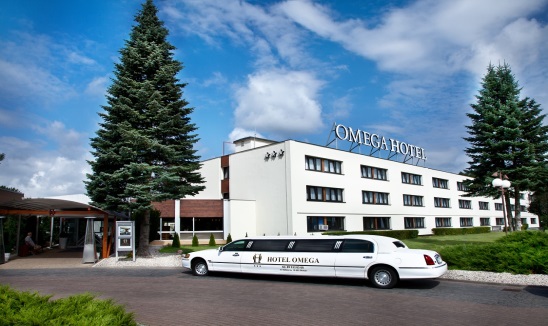 HOTEL OMEGA  ul. Sielska 4a,  10-802 Olsztyn,tel. +48 (89) 522 05 00, fax +48 (89) 522 05 31www.omegahotel.plKATEDRA POLITYKI SPOŁECZNEJ I UBEZPIECZEŃUNIWERSYTET WARMIŃSKO-MAZURSKI W OLSZTYNIEPOLSKA AKADEMIA NAUKPOLSKIE TOWARZYSTWO POLITYKI SPOŁECZNEJINSTYTUT PRACY I SPRAW SOCJALNYCH W WARSZAWIE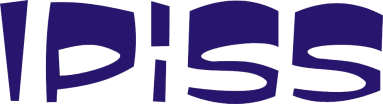 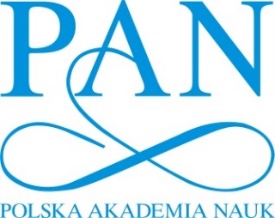 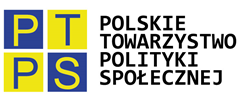 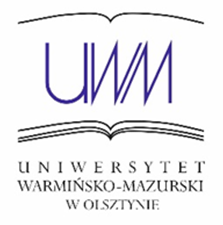    ZAPROSZENIE  XXXV Konferencja Polityków Społecznych    „Współczesne wyzwania 
       polityki społecznej”5-7 czerwca 2017 r.OlsztynCelem konferencji jest integracja środowiska polityków społecznych w Polsce 
oraz wymiana poglądów na temat współczesnych koncepcji polityki społecznej, 
a w szczególności roli państwa, podejścia aktywizującego, wielosektorowości, polityki rynku pracy i innowacji w polityce społecznej.RADA PROGRAMOWAprof. dr hab. Gertruda Uścińska 		prof. dr hab. Aldona Frączkiewicz-Wronkaprof. dr hab. Zenon Wiśniewski 		dr hab. prof. WSP Mirosław Grewińskiprof. dr hab. Józef Orczyk 			prof. UMK dr hab. Arkadiusz Karwackiprof. dr hab. Maciej Żukowski 		prof. UE dr hab. Wiesław Koczur        prof. dr hab. Eugeniusz Kwiatkowski 	dr hab. prof. UŁ Jerzy Krzyszkowski  prof. dr hab. Zdzisław Pisz			dr hab. prof. UW Jacek Męcina prof. dr hab. Tadeusz Szumlicz		prof. dr hab. Krzysztof Piątekdr hab. prof. PP Marek Szczepański		dr hab. Marek Rymszaprof. dr hab. Dorota Kotlorz		prof. dr hab. Biruta Skrętowiczdr hab. prof. UO Agata Zagórowska		prof. dr hab. Małgorzata Szylko-Skocznyprof. dr hab. Julian Auleytner		dr hab. prof. UŁ Bogusława Urbaniakprof. dr hab. Marek Bednarski		prof. UW dr hab. Cezary Żołędowskiprof. UW dr hab. Grażyna Firlit-Fesnak	dr Łukasz ArendtKOMITET ORGANIZACYJNYdr hab. prof. UWM Anna Organiściak-Krzykowska – Przewodniczącadr Sylwia Pieńkowska-Kamieniecka – V-ce Przewodniczącadr Krzysztof Nyklewicz - V-ce Przewodniczącydr Magdalena Wysockamgr Joanna Machnis-Walasek – Kwestie finansowemgr Marcin Januszmgr Marek PiotrowskiSekretariat:Katedra Polityki Społecznej i Ubezpieczeń, ul. Oczapowskiego 4,10-719 Olsztyn tel. / faks: (89) 523-43-48; e-mail: kps@uwm.edu.plINFORMACJE ORGANIZACYJNEZgłoszenie uczestnictwa w konferencji prosimy kierować bezpośrednio na podany w zaproszeniu adres sekretariatu komitetu organizacyjnego lub adres poczty elektronicznej. Opłata konferencyjna wynosi 750 zł i obejmuje materiały konferencyjne, publikację artykułu pokonferencyjnego, posiłki oraz udział w obu kolacjach podczas konferencji. Noclegi opłacane przez Uczestników Konferencji rekomendujemy w promocyjnych cenach w Hotelu Omega*** lub w Hotelu Kopernik**. Dokonują Państwo indywidualnej, imiennej rezerwacji noclegów podając hasło: kps2017.Hotel Omega zapewnia dostępność pokoi uczestnikom XXXV Konferencji Polityków Społecznych we własnym obiekcie (w ramach posiadanej oferty miejsc noclegowych – według kolejności zgłoszeń).Ceny pokoi w Hotelu Omega:pokój 1-os. – 180 zł brutto/doba; pokój 2-os. – 220 zł brutto/dobaCeny pokoi w Hotelu Kopernik:pokój 1-os. – 175 zł brutto/doba; pokój 2-os. – 205 zł brutto/dobaRezerwacje miejsc hotelowych na w/w warunkach cenowych obowiązują 
do 10 maja 2017 r. Korzystanie z parkingów hotelowych jest bezpłatne.Rezerwacji można dokonywać:Hotel Omega : mailowo   rezerwacje@omegahotel.pl 	    tel.: (89) 522 05 43Hotel Kopernik: mailowo recepcja.kopernik@hoteleolsztyn.info tel.: (89) 522 99 29RAMOWY PROGRAM KONFERENCJI05.06.2017 (poniedziałek) 11:00-12:30     Rejestracja w Hotelu Omega12:30-13:30     Obiad13.30	               Wyjazd autokarem do „Starej Kotłowni” (UWM – Kortowo)14:00-15:00     Uroczyste otwarcie Konferencji15:00- 15:30    Przerwa kawowa15:30-17:00     Sesja plenarna17.00-17:30     Przerwa kawowa              Powrót autokarem do Hotelu Omega19:30                  Uroczysta kolacja 06.06.2017 (wtorek)7:00-9.30           Śniadanie9:30-11:00        Obrady w sekcjach11:00- 11:30    Przerwa kawowa11:30- 13:00    Obrady w sekcjach13:00-14:30     Obiad14:30-16:00     Obrady w sekcjach16:00-16:30     Przerwa kawowa16:30-18:00     Zebranie władz PTPS oraz obrady w sekcjach 19:00                   Kolacja grillowa07.06.2017 (środa)7:00-9.30           Śniadanie9:30-11:00        Obrady w sekcjach11:00- 11:30    Przerwa kawowa11:30- 13:00    Sesja plenarna. Podsumowanie konferencji13:00-14:30     Obiad